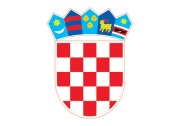       REPUBLIKA HRVATSKAŠIBENSKO-KNINSKA ŽUPANIJA           OŠ ČISTA VELIKAKLASA: 112-06/19-01/01URBROJ: 2182/1-12/1-6-01-19-1Čista Velika, 7. ožujka 2019.HRVATSKI ZAVOD ZA ZAPOŠLJAVANJEISPOSTAVA VODICE						Herfordska bb						 	22211 Vodice							Fax:  445 052Na temelju Zakona o poticanju zapošljavanja („Narodne novine“ br. 57/12, 120/12, 16/17.), a u cilju korištenja mjere "Stručno osposobljavanje za rad bez zasnivanja radnog odnosa" putem Hrvatskog zavoda za zapošljavanje Područnog ureda  u Šibeniku (u nastavku: HZZ), Osnovna škola Čista Velika, objavljujeJAVNI POZIVza dostavu prijava za stručno osposobljavanje za rad bez zasnivanja radnog odnosa uOsnovnoj školi Čista VelikaVODITELJ/ICA RAČUNOVODSTVA - na određeno puno radno vrijeme, stručno osposobljavanje za rad bez zasnivanja radnog odnosa, 1 izvršitelj/icaOPĆI UVJETI: završen diplomski sveučilišni studij ekonomije, odnosno poslijediplomski specijalistički studij ekonomije, odnosno preddiplomski sveučilišni studij ekonomije, odnosno stručni studij ekonomije – računovodstveni smjer za sve navedene struke, odnosno viša ili visoka stručna sprema ekonomske struke – računovodstveni smjer stečena prema ranijim propisimaUz prijavu priložiti:životopisdokaz o vrsti i stupnju stručne spremeelektronički ispis staža sa HZMOpresliku dokaza o nezaposlenosti sa HZZ potvrda/uvjerenje o nekažnjavanju u skladu s člankom 106. Zakona o odgoju i obrazovanju u osnovnoj i srednjoj školi (NN 87/08, 86/09, 92/10, 105/10, 90/11, 5/12, 16/12, 86/12, 126/12, 94/13, 152/14, 07/17, 68/18) ne starije od 6 mjeseci potpisanu izjavu o davanju privole kod zasnivanja radnog odnosa (klikom na link zaštita osobnih podataka na mrežnim stranicama Škole - http://os-cista-velika.skole.hr/).Stručno osposobljavanje za rad bez zasnivanja radnog odnosa obavlja se na temelju pisanog ugovora o stručnom osposobljavanju za rad bez zasnivanja radnog odnosa, a prema programu stručnog osposobljavanja za rad pod vodstvom mentora.
Polaznik stručnog osposobljavanja nema status radnika, nije u radnom odnosu i ne prima plaću za svoj rad.
Polazniku stručnog osposobljavanja za rad Hrvatski zavod za zapošljavanje isplaćuje novčanu pomoć u visini određenoj zakonom.
Kandidati koji se po posebnim propisima pozivaju na prednost pri zapošljavanju moraju prilikom prijave na natječaj dostaviti svu potrebnu dokumentaciju i dokaze koje posebni propisi propisuju pri ostvarivanju prava na prednost kod zapošljavanja, te ostvaruju prednost u odnosu na ostale kandidate samo pod jednakim uvjetima
Pozivaju se osobe iz članka 102. stavak 1. - 3. Zakona o hrvatskim braniteljima iz domovinskog rata i članovima njihovih obitelji (NN 121/17.) da uz prijavu na natječaj dostave dokaze iz članka 103. stavak 1. Zakona o hrvatskim braniteljima iz domovinskog rata i članovima njihovih obitelji (NN 121/17.). Poveznica na internetsku stranicu Ministarstva: https://branitelji.gov.hr/zaposljavanje-843/843, a dodatne informacije o dokazima koji su potrebni za ostvarivanje prava prednosti pri zapošljavanju, potražiti na slijedećoj poveznici:
https://branitelji.gov.hr/UserDocsImages//NG/12%20Prosinac/Zapo%C5%A1ljavanje//POPIS%20DOKAZA%20ZA%20OSTVARIVANJE%20PRAVA%20PRI%20ZAPO%C5%A0LJAVANJU.pdf
Isprave se prilažu u neovjerenom presliku, a prije izbora kandidata predočit će se izvornik.
Prijave s dokazima o ispunjavanju uvjeta dostaviti neposredno ili poštom u roku osam (8) dana od dana objave natječaja na mrežnoj stranici i oglasnoj ploči Hrvatskog zavoda za zapošljavanje, te na mrežnim stranicama škole (http://os-cista-velika.skole.hr/), na adresu:
OSNOVNA ŠKOLA ČISTA VELIKA
Čista Velika I 24/A
22214 Čista Velika
Natječajna dokumentacija se neće vraćati kandidatima.
Nepotpune i/ili nepravovremene prijave neće se razmatrati.
Prilikom zapošljavanja oba spola su u ravnopravnom položaju, a sukladno članku 13. Zakona o ravnopravnosti spolova (NN br. 82/08, 69/18)
Ovaj natječaj objavljuje se na web stranici HZZ-a, web stranici Škole i oglasnoj ploči škole.
Osobni podaci kandidata prikupljaju se radi provedbe javnog natječajnog postupka za stručno osposobljavanje za rad bez zasnivanja radnog odnosa te neće se koristiti u druge svrhe.
Rezultati natječaja bit će objavljeni na mrežnoj stranici škole.Natječaj vrijedi od 12. ožujka 2019. do 19. ožujka 2019. godine. 				           M.P.				Ravnatelj:									Marijan Belamarić